ZÁPIS NANEČISTOZÁBAVNÉ ODPOLEDNE PRO PŘEDŠKOLÁKYStředu 20.3.2019  v  16 hodinDěti si budou moci vyzkoušet, jaké je to být opravdovým školákem, společně s rodiči si prohlédnou prostory školy.Paní  učitelky  také  ochotně  odpoví  na všechny dotazy rodičů, které se mohou týkat  jak  zápisu, tak samotného nástupu dětí do 1. třídy, chodu školy nebo volnočasových aktivit.Začínáme v 16.00, předpokládané ukončení kolem 17.30. Těšíme se na vás.PŘIHLÁŠKY DO 11.3.2019  na tel.: 778 770 356 nebo email: zsorechov@zsmsorechov.cz   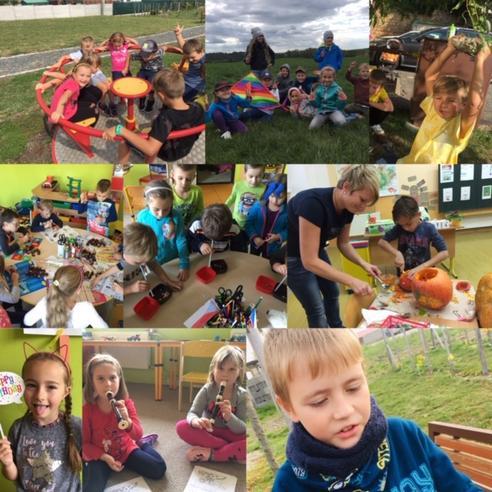 